lMADONAS NOVADA PAŠVALDĪBA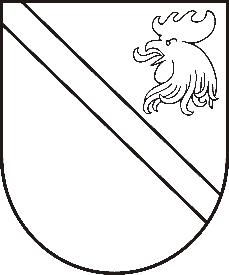 Reģ. Nr. 90000054572Saieta laukums 1, Madona, Madonas novads, LV-4801 t. 64860090, e-pasts: pasts@madona.lv ___________________________________________________________________________MADONAS NOVADA PAŠVALDĪBAS DOMESLĒMUMSMadonā2021.gada 23.martā 								              Nr.118								               (protokols Nr.7, 26.p.)Par zemes vienības ar kadastra apzīmējumu 7076 008 0480 un nosaukumu Centra iela 35D, Mētrienā, Mētrienas pagastā, Madonas novadā, pārņemšanu Madonas novada pašvaldības īpašumāMadonas novada pašvaldība 2021.gada 11.martā saņēma Valsts akciju sabiedrības “Valsts nekustamie īpašumi” iesniegumu (reģ. MNP 11.03.2021, ar Nr. MNP/2.1.3.1/21/700) ar lūgumu pieņemt lēmumu par zemes vienības ar kadastra apzīmējumu 7076 008 0480 un nosaukumu Centra iela 35D, Mētrienā, Mētrienas pagastā, Madonas novadā, pārņemšanu Madonas novada pašvaldības rīcībā, norādot konkrētu pašvaldības autonomo funkciju, kuras veikšanai minētā zemes vienība ir nepieciešama.Saskaņā ar Ministru kabineta 2019.gada 7.maija rīkojumu Nr.213 zemesgabals “Darbnīcas”, Centra ielā 35, Mētrienas pagastā, Madonas novadā (turpmāk – Zemesgabals)  piekrīt Latvijas valstij Finanšu ministrijas personā. 2019.gada 9. aprīlī valsts akciju sabiedrība “Valsts nekustamie īpašumi” saņēma Mētrienas pagasta pārvaldes iesniegumu ar informāciju, ka pāri Zemesgabalam ir nepieciešams servitūta ceļš, lai piekļūtu vairākiem citiem nekustamajiem īpašumiem. 	Saskaņā ar Madonas novada pašvaldības izsniegtajiem Zemesgabala sadales nosacījumiem, ir veikta Zemesgabala sadale, un izveidotas divas zemes vienības – zemes vienība ar kadastra apzīmējumu 7076 008 0480 un nosaukumu Centra iela 35D, Mētrienā, Mētrienas pagastā, Madonas novadā un zemes vienība ar kadastra apzīmējumu 7076 008 0479 un adresi Centra ielā 35, Mētrienā, Mētrienas pagastā, Madonas novadā. Informējam, ka īpašuma tiesības uz abām zemes vienībām ir nostiprinātas zemesgrāmatā uz Latvijas valsts vārda Finanšu ministrijas personā.	Publiskas personas mantas atsavināšanas likuma 42.panta pirmā daļa paredz, ka valsts nekustamo īpašumu var nodot bez atlīdzības atvasinātas publiskas personas īpašumā. Ministru kabinets lēmumā par valsts nekustamā īpašuma nodošanu bez atlīdzības atvasinātas publiskas personas īpašumā nosaka, kādu atvasinātas publiskas personas funkciju vai deleģēta pārvaldes uzdevuma veikšanai nekustamais īpašums tiek nodots. Likuma “Par pašvaldībām” 15. panta pirmās daļas 2.apakšpunkts paredz, ka  pašvaldības autonomā funkcija ir gādāt par savas administratīvās teritorijas labiekārtošanu un sanitāro tīrību (ielu, ceļu un laukumu būvniecība, rekonstruēšana un uzturēšana; ielu, laukumu un citu publiskai lietošanai paredzēto teritoriju apgaismošana; parku, skvēru un zaļo zonu ierīkošana un uzturēšana; atkritumu savākšanas un izvešanas kontrole; pretplūdu pasākumi; kapsētu un beigto dzīvnieku apbedīšanas vietu izveidošana un uzturēšana).	Noklausījusies R.Vucānes sniegto informāciju, pamatojoties uz likuma “Par pašvaldībām” 15.panta pirmās daļas 2.apakšpunktu, Publiskas personas mantas atsavināšanas likuma 42.panta pirmo daļu un ņemot vērā 23.03.2021. Finanšu un attīstības komitejas atzinumu, atklāti balsojot: PAR – 16 (Agris Lungevičs, Aleksandrs Šrubs, Andrejs Ceļapīters, Andris Dombrovskis, Andris Sakne, Antra Gotlaufa, Artūrs Grandāns, Gatis Teilis, Gunārs Ikaunieks, Inese Strode, Ivars Miķelsons, Kaspars Udrass, Rihards Saulītis, Valda Kļaviņa, Valentīns Rakstiņš, Zigfrīds Gora), PRET – NAV, ATTURAS – NAV, Madonas novada pašvaldības dome NOLEMJ:Pārņemt no Latvijas valsts, Finanšu ministrijas personā zemes vienību ar kadastra apzīmējumu 7076 008 0480 un nosaukumu Centra iela 35D, Mētrienā, Mētrienas pagastā, Madonas novada, Madonas novada pašvaldības īpašumā uz pašvaldības funkcijas - ielu, ceļu un laukumu uzturēšana, laiku. Domes priekšsēdētājs							                  A.LungevičsSaskaņā ar Administratīvā procesa likuma 188.panta pirmo daļu, lēmumu var pārsūdzēt viena mēneša laikā no lēmuma spēkā stāšanās dienas Administratīvajā rajona tiesā.Saskaņā ar Administratīvā procesa likuma 70.panta pirmo daļu, lēmums stājas spēkā ar brīdi, kad tas paziņots adresātam.Vucāne2022813